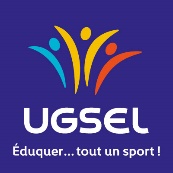 JE TESTE MA FORMENom et PrénomDate :Premiers testsRésultatsRésultatsRésultatsGainage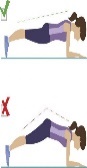 secondessecondessecondesEquilibre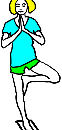 secondessecondessecondesCoordination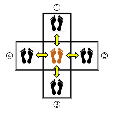 Force des jambes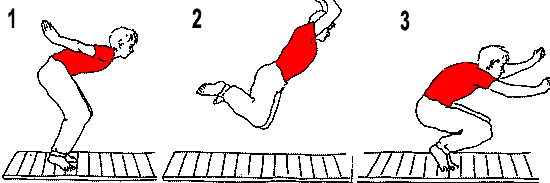 mmmVitesse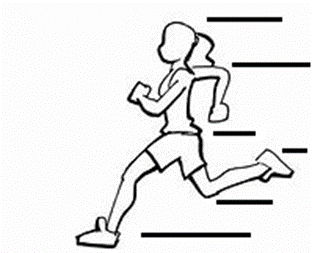 secsecsecSouplesse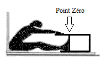 cmcmcmAdresse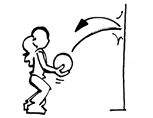 Endurance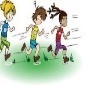 